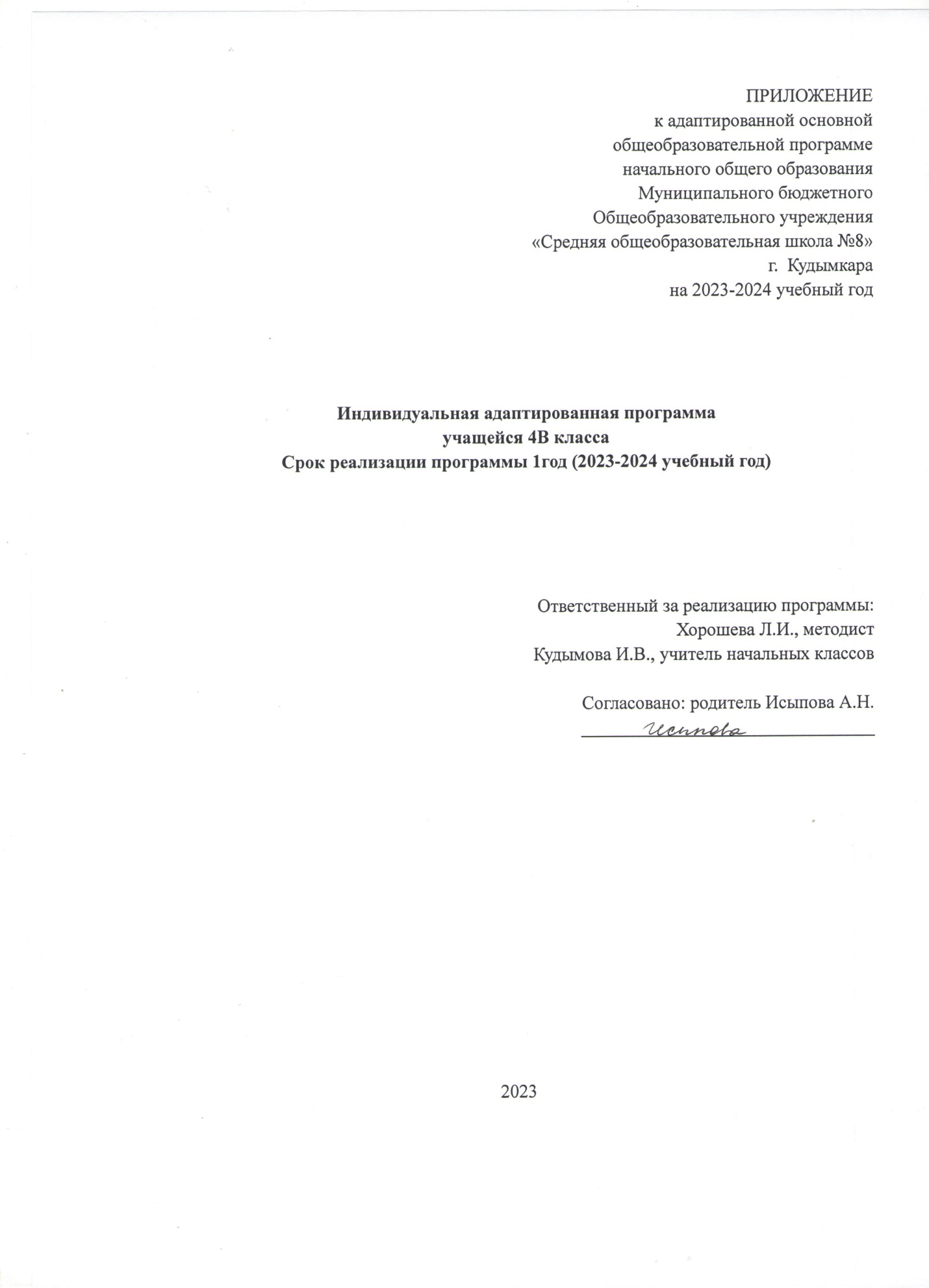 Содержание    I.Целевой раздел1.1.  Пояснительная записка1.2.  Общая характеристика АООП НОО для обучающихся с НОДА (вариант 6.1)1.2.1.Психолого-педагогическая характеристика обучающихся с НОДА1.2.2. Особые образовательные потребности обучающихся с НОДА1.2.3. Принципы и подходы к формированию программы для обучающегося с нарушениями опорно-двигательного аппарата.1.3. Планируемые результаты1.4.Система оценки достижения планируемых результатов освоения обучающимися с НОДА АООП НОО (вариант 6.1).1.4.1.Оценка достижения обучающимися с НОДА планируемых результатов освоения программы коррекционной работы   II. Содержательный раздел2.1. Содержание программных учебных предметов2.2. Коррекционная программа    III. Организационный раздел3.1. Расписание коррекционных занятий3.2. Внеурочная деятельностьЦелевой раздел1.1.Пояснительная запискаНормативно-правовую базу АООП НОО обучающейся с нарушениями опорно-двигательного аппарата составляют:  Федеральный закон от 29.12.2012 N 273-ФЗ (ред. от 17.02.2023) "Об образовании в Российской Федерации" (с изм. и доп., вступ. в силу с 28.02.2023) Приказ Минпросвещения России от 24.11.2022 N 1023 "Об утверждении федеральной адаптированной образовательной программы начального общего образования для обучающихся с ограниченными возможностями здоровья" (Зарегистрировано в Минюсте России 21.03.2023 N 72654).АООП НОО МБОУ «СОШ №8» для обучающихся с НОДА (вариант1) на 2023-2024 учебный годУчебный план на 2023-2024 учебный год;Адаптированная основная образовательная программа начального общего образования для обучающихся с НОДА предназначена для сопровождения деятельности образовательной организации по созданию рабочих программ по учебным предметам начального общего образования и отражает вариант конкретизации требований ФГОС НОО обучающихся с ОВЗ. АООП НОО для обучающихся с НОДА определяет единые для Российской Федерации базовые объем и содержание образования обучающихся с НОДА, получающих начальное общее образование, планируемые результаты освоения образовательной программы с учетом особенностей психофизического развития данной группы обучающихся.Определение варианта АООП НОО для обучающейся с НОДА осуществляется на основе рекомендаций ПМПК (№93 от 14.07.2020), сформулированных по результатам его комплексного психолого-педагогического обследования.Цель реализации АООП НОО обучающихся с НОДА: обеспечение выполнения требований ФГОС НОО обучающихся с ОВЗ посредством создания условий для максимального удовлетворения особых образовательных потребностей обучающихся, обеспечивающих усвоение ими социального и культурного опыта. Достижение поставленной цели предусматривает решение следующих основных задач: а) формирование общей культуры, духовно-нравственное, гражданское, социальное, личностное и интеллектуальное развитие, развитие творческих способностей, сохранение и укрепление здоровья обучающихся; б) достижение планируемых результатов освоения АООП НОО, целевых установок, приобретение знаний, умений, навыков, компетенций и компетентностей, определяемых личностными, семейными, общественными, государственными потребностями и возможностями обучающегося, индивидуальными особенностями развития и состояния здоровья; в) становление и развитие личности обучающегося в ее индивидуальности, самобытности, уникальности и неповторимости с обеспечением преодоления возможных трудностей познавательного, коммуникативного, двигательного, личностного развития; г) создание благоприятных условий для удовлетворения особых образовательных потребностей обучающихся; д) обеспечение доступности получения качественного начального общего образования; е) обеспечение преемственности начального общего и основного общего образования; ж) выявление и развитие возможностей и способностей обучающихся через организацию их общественно полезной деятельности, проведения спортивно-оздоровительной работы, организацию художественного творчества с использованием системы клубов, секций, студий и кружков (включая организационные формы на основе сетевого взаимодействия), проведении спортивных, творческих и других соревнований; з) использование в образовательном процессе современных образовательных технологий деятельностного типа; и) предоставление обучающимся возможности для эффективной самостоятельной работы; к) участие педагогических работников, обучающихся, их родителей (законных представителей) и общественности в проектировании и развитии внутришкольной социальной среды; л) включение обучающихся в процессы познания и преобразования внешкольной социальной среды (населенного пункта, района, города).1.2.Общая характеристика АООП НОО для обучающихся с НОДА (вариант 6.1)Вариант 6.1 предполагает, что обучающийся с НОДА получает образование, полностью соответствующее по итоговым достижениям к моменту завершения обучения, образованию обучающихся, не имеющих ограничений по возможностям здоровья, в те же сроки обучения. Обязательным является систематическая специальная и психолого-педагогическая поддержка коллектива педагогических работников, родителей (законных представителей), детского коллектива и самого обучающегося. Основными направлениями в специальной поддержке являются: удовлетворение особых образовательных потребностей обучающихся с НОДА; коррекционная помощь в овладении базовым содержанием обучения; медицинская коррекция и абилитация (лечебно-воспитательные мероприятия, медикаментозное лечение, психотерапевтическое лечение); психологическая коррекция познавательных процессов; психологическая коррекция эмоциональных нарушений; психологическая коррекция социально-психологических проявлений; коррекция нарушений речи; коррекция нарушений чтения и письма. Психолого-педагогическая поддержка предполагает: помощь в формировании и развитии адекватных отношений между обучающимся, педагогическими работниками, одноклассниками и другими обучающимися, родителями (законными представителями); работу по профилактике внутриличностных и межличностных конфликтов в классе, школе, поддержанию эмоционально комфортной обстановки; создание условий успешного овладения учебной деятельностью с целью профилактики негативного отношения обучающегося к ситуации школьного обучения в целом; развитие стремления к самостоятельности и независимости от окружающих (в учебных и бытовых ситуациях), к проявлению социальной активности; развитие адекватного использования речевых и неречевых средств общения. В структуру АООП НОО обязательно включается программа коррекционной работы, направленная на осуществление индивидуально-ориентированной психолого-педагогической помощи обучающимся с НОДА с учетом их особых образовательных потребностей; минимизацию негативного влияния особенностей психофизического развития обучающихся с НОДА на освоение ими АООП НОО; взаимосвязь урочной, внеурочной и внешкольной деятельности.1.2.1.Психолого-педагогическая характеристика обучающихся с НОДАКатегория обучающихся с нарушениями опорно-двигательного аппарата - неоднородная по составу группа. Она объединяет обучающихся со значительным разбросом первичных и вторичных нарушений развития, которые отличаются значительной полиморфностью и диссоциацией в степени выраженности.Группа обучающихся с НОДА по варианту 6.1: обучающиеся с нарушениями функций опорно-двигательного аппарата различного этиопатогенеза, передвигающиеся самостоятельно, имеющие нормальное психическое развитие и разборчивую речь. Интеллектуальное развитие достаточное. ИК, учащаяся 4 класса МБОУ «СОШ №8», в статусе: ребенок-инвалид (основание: справка МСЭ-2020№1197759, выданная ФКУ «ГБ МСЭ по Пермскому краю» Минтруда России1.2.2.Особые образовательные потребности обучающихся с НОДАВ структуру особых образовательных потребностей входят, с одной стороны, образовательные потребности, свойственные для всех обучающихся с ограниченными возможностями здоровья, с другой, характерные только для обучающихся с НОДА. К общим потребностям относятся: -получение специальной помощи средствами образования; -психологическое сопровождение, оптимизирующее взаимодействие обучающегося с педагогическими работниками и одноклассниками; -психологическое сопровождение, направленное на установление взаимодействия семьи и образовательной организации; индивидуализация обучения требуется в большей степени, чем для обучающихся, не имеющих ограничений по возможностям здоровья; -особая пространственная и временная организация образовательной среды;- максимальное расширение образовательного пространства за счет расширения социальных контактов с широким социумом. К особым образовательным потребностям, характерным для обучающихся с НОДА, относятся: -обязательность непрерывности коррекционно-развивающего процесса, реализуемого как через содержание образовательных областей, так и в процессе индивидуальной работы;- введение в содержание обучения специальных разделов, не присутствующих в Программе, адресованной традиционно развивающимся сверстникам; использование специальных методов, приемов и средств обучения (в том числе специализированных компьютерных и ассистивных технологий), обеспечивающих реализацию "обходных путей" обучения; обеспечение особой пространственной и временной организации образовательной среды. Для этой группы обучающихся обучение в образовательной организации возможно при условии создания для них безбарьерной среды, обеспечения специальными приспособлениями и индивидуально адаптированным рабочим местом. Помимо этого, обучающиеся с НОДА нуждаются в различных видах помощи (в сопровождении на уроках, помощи в самообслуживании), что обеспечивает необходимые в период начального обучения щадящий режим, психологическую и коррекционно-педагогическую помощь.Рекомендации специалистов ПМПКВ соответствии с рекомендациями специалистов ПМПК и заявления родителей обучающаяся переведена на обучение по АООП НОО для обучающихся с НОДА (вариант 6.1) 1.Специалист ПМПК (врач): лечение 2 раза в год. Наблюдение у невролога.2.Педагог-психолог: развитие психических процессов: произвольного внимания, наглядно-образного мышления, слуховой и зрительной памяти, логических операций. Развитие мелкой моторики рук. Повышение самооценки.3.Учитель-логопед: автоматизация звуков «р» и «рь», развитие звуко-слогового анализа и синтеза, лексико-грамматической стороны речи.4.Учитель-дефектолог: формирование целостной картины мира.1.2.3. Принципы и подходы к формированию программы для обучающейся с нарушениями опорно-двигательного аппарата 	В основу реализации АООП НОО заложены следующие подходы:Дифференцированный подход к реализации ФАОП НОО предполагает учет особых образовательных потребностей, обучающихся с НОДА, которые проявляются в неоднородности по возможностям освоения содержания образования. Это обусловливает необходимость создания и реализации разных вариантов АООП НОО, в том числе и на основе индивидуального учебного плана.Деятельностный подход основывается на теоретических положениях Отечественной психологической науки, раскрывающих закономерности процесса обучения и воспитания обучающихся, структуру образовательной деятельности с учетом общих закономерностей развития обучающихся с нормальным и нарушенным развитием.1.3.Планируемые результаты освоения обучающимися с нарушениями опорно-двигательного аппарата адаптированной основной общеобразовательной программы начального общего образования. Самым общим результатом освоения обучающимися с НОДА содержания АООП НОО должно стать полноценное начальное общее образование, развитие социальных (жизненных) компетенций. 2. Личностные, метапредметные и предметные результаты освоения обучающимися с НОДА АООП НОО соответствуют ФГОС НОО. 3. Планируемые результаты освоения АООП НОО дополняются результатами освоения программы коррекционной работы. По каждому направлению коррекционной работы определяются планируемые результаты реализации этой программы для каждого обучающегося. 3.1. Требования к результатам реализации программы коррекционной работы по направлению "Медицинская коррекция и реабилитация": 1) умение адекватно оценивать свои силы, понимать, что можно и чего нельзя: в еде, в физической нагрузке, в приеме медицинских препаратов, осуществлении вакцинации; 2) умение пользоваться личными адаптивными и ассистивными средствами в разных ситуациях (очки, специальное кресло, индивидуально адаптированное рабочее место, специализированные клавиатуры компьютера, заменители традиционной мышки, памперсы); 3) умение удовлетворять биологические и социальные потребности, адаптироваться к окружающей среде;4) понимание обучающимся того, что попросить о помощи при проблемах в жизнеобеспечении - это нормально и необходимо, не стыдно, не унизительно; 5) умение адекватно выбрать взрослого и обратиться к нему за помощью, точно описать возникшую проблему, иметь достаточный запас фраз и определений; 6) умение выделять ситуации, когда требуется привлечение родителей (законных представителей), и объяснять педагогическому работнику (работнику школы) необходимость связаться с семьей для принятия решения в области жизнеобеспечения; 7) прогресс в развитии самостоятельности и независимости в быту; 8) представление об устройстве домашней жизни, умение включаться в разнообразные повседневные дела, принимать посильное участие в них, адекватная оценка своих возможностей для выполнения определенных обязанностей в каких-то областях домашней жизни; сформированность умения брать на себя ответственность в этой деятельности; 9) представление об устройстве школьной жизни; умение ориентироваться в пространстве школы и просить о помощи в случае затруднений, ориентироваться в расписании занятий; 10) умение включаться в разнообразные повседневные школьные дела, принимать посильное участие в них, брать на себя ответственность (прогресс обучающегося в этом направлении); 11) стремление обучающегося активно участвовать в подготовке и проведении праздников и других мероприятий дома и в школе, прогресс в этом направлении. 3.2. Требования к результатам реализации программы коррекционной работы по направлению: "Психологическая коррекция познавательных процессов": 1) развитие у обучающегося любознательности, наблюдательности, способности замечать новое, задавать вопросы, включаться в совместную со взрослым исследовательскую деятельность; 2) умение самостоятельно конструировать по моделям, использовать пространственные и метрические признаки предметов, использование словесного обозначения пространственных отношений;3) увеличение объема произвольной памяти в зрительной, слуховой и осязательной модальности; 4) умение обучающегося выделить, осознать и принять цели действия; 5) умение планировать свою деятельность по времени и содержанию; 6) умение контролировать свои действия и вносить необходимые коррективы; 7) умение обратиться к взрослым при затруднениях в учебном процессе, сформулировать запрос о специальной помощи. 3. Требования к результатам реализации программы коррекционной работы по направлению "Психологическая коррекция эмоциональных нарушений": 1) смягчение эмоционального дискомфорта обучающегося, повышение активности и самостоятельности, устранение вторичных личностных реакций, обусловленных эмоциональными нарушениями, такими, как агрессивность, повышенная возбудимость, тревожная мнительность, эмоциональная отгороженность; 2) модифицирование эмоциональных отношений и переживаний обучающегося, способов реагирования на отношение к нему окружающих; 3) умение самостоятельно находить нужные формы эмоционального реагирования и управлять ими; 4) практические умения саморегуляции, включающие выработку навыков управления вниманием, регуляции ритма дыхания и мышечного тонуса. 3.4. Требования к результатам реализации программы коррекционной работы по направлению: "Психологическая коррекция социально-психологических проявлений": 1) уменьшение ореола исключительности психологических проблем; 2) умение получить эмоциональную поддержку от сверстников, имеющих общие проблемы и цели; 3) умение начать и поддержать разговор, задать вопрос, выразить свои намерения, просьбу, пожелание, опасения, завершить разговор; 4) умение корректно выразить отказ и недовольство, благодарность, сочувствие; умение получать и уточнять информацию от собеседника. 3.5. Требования к результатам реализации программы коррекционной работы по направлению "Коррекция нарушений речи": 1) умение решать актуальные житейские задачи, используя коммуникацию (вербальную, невербальную) как средство достижения цели; 2) формирование слухового контроля за своим произношением и фонематическим анализом; 3) нормализация проприоцептивной дыхательной мускулатуры при и вне фонации; 4) формирование синхронности речевого дыхания и голосоподачи; 5) автоматизация поставленных звуков; 6) умение передать свои впечатления, умозаключения так, чтобы быть понятым другим человеком; умение делиться своими воспоминаниями, впечатлениями и планами с другими людьми. 3.6. Требования к результатам реализации программы коррекционной работы по направлению "Коррекция нарушений чтения и письма": 1) умение чтения разных слогов; 2) умение чтения слов, не несущих смысловой нагрузки; 3) умение чтения текстов, составленных по законам морфологии и грамматических связей в русском языке из слов, не имеющих семантической значимости; 4) умение дифференцировать звуки на фонетико-фонематическом уровне; 5) умение осуществлять морфемный анализ и синтез слов; 6) умение анализировать слова и предложения на лексико-грамматическом уровне; 7) умение анализировать слова и предложения на синтаксическом уровне.1.4.Система оценки достижения планируемых результатов освоения обучающимися с НОДА АООП НОО (вариант 6.1).Основными направлениями и целями оценочной деятельности в соответствии с требованиями ФГОС НОО обучающихся с ОВЗ являются оценка образовательных достижений обучающихся и оценка результатов деятельности образовательных организаций и педагогических кадров. Полученные данные используются для оценки состояния и тенденций развития системы образования. Система оценки достижений обучающимися планируемых результатов освоения АООП НОО призвана решать следующие задачи: -закреплять основные направления и цели оценочной деятельности, описание объекта и содержание оценки, критерии, процедуры и состав инструментария оценивания, формы представления результатов, условия и границы применения системы оценки; -ориентировать образовательный процесс на духовно-нравственное развитие, воспитание обучающихся с НОДА, на достижение планируемых результатов освоения содержания учебных предметов и программы коррекционной работы, формирование УУД; -обеспечивать комплексный подход к оценке результатов освоения АООП НОО, позволяющий вести оценку предметных, метапредметных и личностных результатов; предусматривать оценку достижений обучающихся с НОДА (итоговая оценка обучающихся, освоивших АООП НОО) и оценку эффективности деятельности образовательного учреждения; позволять осуществлять оценку динамики учебных достижений обучающихся с НОДА. Результаты достижений обучающихся в овладении АООП НОО являются значимыми для оценки качества образования. Система оценки достижения планируемых результатов освоения АООП НОО предполагает комплексный подход к оценке результатов образования, позволяющий вести оценку достижения обучающимися всех трех групп результатов образования: личностных, метапредметных и предметных, в том числе итоговую оценку, обучающихся с НОДА, освоивших АООП НОО. Оценка результатов освоения обучающимися с НОДА АООП НОО (кроме программы коррекционной работы) осуществляется в соответствии с требованиями ФГОС НОО. Система оценки достижения обучающимися с НОДА планируемых результатов освоения АООП НОО  предусматривает оценку достижения обучающимися с НОДА планируемых результатов освоения программы коррекционной работы. Оценка результатов освоения обучающимися с НОДА программы коррекционной работы, составляющей неотъемлемую часть АООП НОО, осуществляется в соответствии с требованиями ФГОС НОО обучающихся с ОВЗ. При определении подходов к осуществлению оценки результатов освоения обучающимися с НОДА программы коррекционной работы целесообразно опираться на следующие принципы: 1) дифференциации оценки достижений с учетом типологических и индивидуальных особенностей развития и особых образовательных потребностей обучающихся с НОДА; 2) динамичности оценки достижений, предполагающей изучение изменений психического и социального развития, индивидуальных способностей и возможностей обучающихся; 3) единства параметров, критериев и инструментария оценки достижений в освоении содержания АООП, что сможет обеспечить объективность оценки.1.4.1.Оценка достижения обучающимися с НОДА планируемых результатов освоения программы коррекционной работыПрименительно к варианту 6.1 задачей экспертной группы, осуществляющей оценку достижения обучающимися с НОДА планируемых результатов освоения программы коррекционной работы, является выработка согласованной оценки достижений обучающегося в сфере жизненной компетенции. Основой служит анализ изменений поведения обучающегося в повседневной жизни по следующим позициям, соответствующим направлениям коррекционной работы в условиях инклюзии: 1) адекватность представлений о собственных возможностях и ограничениях, о насущно необходимом жизнеобеспечении; 2) способность вступать в коммуникацию с взрослыми по вопросам медицинского сопровождения и создания специальных условий для пребывания в школе, своих нуждах и правах в организации обучения; 3) владение социально-бытовыми умениями в повседневной жизни; 4) владение навыками коммуникации и принятыми ритуалами социального взаимодействия (то есть самой формой поведения, его социальным рисунком); 5) осмысление и дифференциация картины мира, ее временно-пространственной организации;6) осмысление социального окружения, своего места в нем, принятие соответствующих возрасту ценностей и социальных ролей. Результаты анализа изменений в повседневном поведении обучающегося должны быть представлены в форме удобных и понятных всем членам экспертной группы условных единиц (0 - 3 балла), характеризующих достигнутый уровень жизненной компетенции обучающегося в условиях инклюзии. Оценка результатов деятельности образовательной организации осуществляется в ходе аккредитации, а также в рамках аттестации педагогических кадров. Она проводится на основе результатов итоговой оценки достижения планируемых результатов освоения АООП НОО с учетом: результатов мониторинговых исследований разного уровня (федерального, регионального, муниципального); условий реализации АООП НОО; особенностей контингента обучающихся.II. Содержательный разделСОДЕРЖАНИЕ ПРОГРАММ УЧЕБНЫХ ПРЕДМЕТОВПри реализации АООП НОО для обучающихся с НОДА (вариант 6.1) используются рабочие программы учебных предметов "Русский язык", "Литературное чтение", «Иностранный язык», «Математика», «Окружающий мир», «ОРКСЭ», «Музыка», предусмотренные учебным планом на 2023-2024 учебный год, содержание которых отражено в ООП НОО на 2023-2024 учебный год.Программы по «Технологии», «ИЗО» и «Физкультуре» адаптированы с учетом особых образовательных потребностей обучающихся, их возможностей и ограничений, обусловленных двигательными нарушениями с учетом возможностей УМК «Школа России» и ориентированы на коррекционную работу.ИЗОБРАЗИТЕЛЬНОЕ ИСКУССТВОРабочая программа по учебному предмету «Изобразительное искусство» на уровне начального общего образования составлена на основе требований к результатам освоения адаптированной основной общеобразовательной программы начального общего образования для обучающихся с НОДА, представленных в Федеральном государственном образовательном стандарте начального общего образования обучающихся с ограниченными возможностями здоровья, а также ориентирована на целевые приоритеты духовно-нравственного развития, воспитания и социализации обучающихся, сформулированные в федеральной рабочей программе воспитания. Цель преподавания предмета «Изобразительное искусство» состоит в формировании художественной культуры обучающихся с НОДА, развитии художественно-образного мышления и эстетического отношения к явлениям действительности путём освоения начальных основ художественных знаний, умений, навыков и развития творческого потенциала учащихся данной категории. Преподавание предмета также направлено на развитие духовной культуры учащихся с двигательными нарушениями, формирование активной эстетической позиции по отношению к действительности и произведениям искусства, понимание роли и значения художественной деятельности в жизни людей. Коррекционными задачами учебного предмета «Изобразительное искусство» являются:  развитие и коррекция я движений руки;  развитие зрительно-моторной координации;  развитие пространственных представлений;  формирование и коррекция графических навыков;  коррекция элементов зеркального рисунка;  совершенствование и автоматизация рисовальных движений. Принципами реализации учебного предмета «Изобразительное искусство» являются-принцип единства диагностики и коррекции. До начала реализации рабочей программы необходимо организовать и провести комплексное диагностическое обследование обучающихся с НОДА, позволяющий выявить характер и интенсивность трудностей развития навыков изобразительной деятельности, сделать заключение об их возможных причинах. -принцип учета индивидуальных особенностей развития обучающегося с НОДА с учетом разнообразия выявленных нарушений При реализации данного принципа необходимо учитывать уровень развития функциональных возможностей кистей и пальцев рук у обучающихся с НОДА. Индивидуальный подход следует выражать в разноуровневой системе заданий, их вариативности, а также выборе направления работы. Учитывая двигательные особенности обучающихся с двигательной патологией, их быструю истощаемость, необходимо варьировать формы выполнения заданий по ИЗО деятельности. При реализации данного принципа используется возможность сосуществования различных подходов к отбору содержания и технологий обучения, при этом сохраняется инвариантный минимум обучения обучающихся с НОДА с учетом двигательных возможностей. принцип коррекционной направленности образовательного процесса принцип развивающей направленности образовательного процесса, ориентирующий его на развитие личности младшего школьника с двигательными нарушениями и расширение его «зоны ближайшего развития» с учетом особых образовательных потребностей лиц указанной категории; -принцип преемственности, предполагающий при проектировании программы ориентировку на программу основного общего образования, что обеспечивает непрерывность образования обучающихся с НОДА принцип сотрудничества с семьей обучающегося с НОДА. Содержание предмета охватывает все основные виды визуально-пространственных искусств (собственно изобразительных): начальные основы графики, живописи и скульптуры, декоративно-прикладные и народные виды искусства, архитектуру и дизайн. Особое внимание уделено развитию эстетического восприятия природы, восприятию произведений искусства и формированию зрительских навыков, художественному восприятию предметно-бытовой культуры. Для учащихся с НОДА начальной школы большое значение также имеет восприятие произведений детского творчества, умение обсуждать и анализировать детские рисунки с позиций выраженного в них содержания, художественных средств выразительности, соответствия учебной задачи, поставленной учителем. Такая рефлексия детского творчества имеет позитивный обучающий характер для обучающихся с НОДА. Учебные темы, связанные с восприятием, могут быть реализованы как отдельные уроки, но чаще всего следует объединять задачи восприятия с задачами практической творческой работы (при сохранении учебного времени на восприятие произведений искусства и эстетического наблюдения окружающей действительности) с учетом индивидуальных психофизических особенностей развития, обучающихся с НОДА. На занятиях учащиеся с двигательными нарушениями знакомятся с многообразием видов художественной деятельности и технически доступным разнообразием художественных материалов. Рабочая программа учитывает психолого-возрастные особенности развития детей 7— 10 лет с НОДА, при этом содержание занятий адаптировано с учётом индивидуальных качеств обучающихся данной категории, а также их особых образовательных потребностей. Особые образовательные потребности у обучающихся с НОДА задаются спецификой двигательных нарушений, а также спецификой нарушения психического и речевого развития, и определяют особую логику построения учебного процесса. В ходе реализации учебного курса «Изобразительное искусство» обучающимися с НОДА, необходимо учитывать наличие целого ряда нарушений общей моторики и функциональных возможностей кистей и пальцев рук, речи, недостаточность пространственных представлений, а также определенная зависимость между клиническими проявлениями тяжёлой степени двигательных нарушений и особенностями изобразительной деятельности обучающихся НОДА. Многие обучающиеся с НОДА испытывают затруднения в воспроизведении формы, в соотнесении в пространстве объемных и плоских величин. При проведении прямых линий теряется направление. Геометрические фигуры не имеют четких очертаний и такие фигуры, как квадрат, треугольник и даже окружность изображаются фигурой с невнятными очертаниями. При изображении окружности кривая не замыкается. В ряде случаев наблюдается нарушение целостности изображения - так крыша дома «висит» в воздухе отдельно от дома. При изображении человека его части тела могут быть отдельно от туловища, а части лица нарисованы вне овала лица. Изобразительный язык крайне беден. Данные трудности остаются на весь период обучения. Одной из особенностей работы с обучающимися с НОДА является также то, что с учетом особых образовательных потребностей им необходимо больше времени для выполнения заданий, чем здоровым обучающимся. Замедленный темп у обучающихся с НОДА определяет необходимость предоставления большего количества времени для выполнения рисунков. При наличии пространственных нарушений и несформированности зрительно-моторной координации следует специально указать строку и место, с которых нужно начинать рисовать, обозначить необходимое расстояние между строчками, работами или частями задания. В связи с нарушениями моторики у обучающихся с данной патологией при обучении их рисованию целесообразно придерживаться следующей схемы: зрительное и двигательно-осязательное формирование образа предмета; передача формы предмета с помощью готового контура (трафарета); рисование этой формы пальцем в воздухе; рисование предмета с использованием опорных точек; раскраска контурных изображений; рисование по непосредственному наблюдению без вспомогательных средств. Каждое занятие должно начинаться с нормализации тонуса рук. Для этой цели используется массаж, термальное воздействие, гимнастика для рук.. Для повышения эффективности усвоения учебного материала рекомендуется применять коллективные формы работы и работа в парах. С целью развития творческого опыта обучающихся с НОДА, овладения образным языком декоративного искусства рекомендуется использование программы «Sumopaint». Программа позволядет обучающимся создавать как эскизы и готовые рисунки, так и раскрашивать готовые контуры, позволяет работать с готовыми шаблонами, геометрическими фигурами как основой для создания рисунка. Рекомендуется также использование программы «ArtRage», которая имитирует рисование кистью, карандашом и другими инструментами. В программе есть специальные настройки, которые позволяют рисовать красками, высыхающими на виртуальном холсте. Для обучающихся с НОДА эта программа удобна тем, что они могут выбирать готовые фрагменты, различные элементы и рисунки и использовать их в своей работе.ТЕХНОЛОГИЯПрограмма по технологии реализует цель: развитие личности ребенка и раскрытие его творческого потенциала в процессе обучения теории и практики трудовой деятельности на основе педагогической поддержки его индивидуальности. Коррекционные задачи:  развитие зрительного, слухового восприятия, наблюдательности, воображения, пространственной ориентировки и пространственных представлений;  формирование умения выделять объект деятельности по его основным признакам, строению, функциональному назначению;  формирование умения планировать порядок выполнения действий, отбирать необходимые материалы и инструменты в соответствии с целью и планом работы;  формирование адекватной реакции на неудачи, самостоятельное преодоление трудностей, принятие помощи учителя;  обогащение и уточнение словарного запаса;  формирование умения работать по словесной и письменной инструкции, алгоритму;  развитие умения устанавливать причинно-следственные связи и закономерности;  коррекция нарушений эмоционально-личностной сферы;  расширение представлений об окружающем мире;  коррекция индивидуальных пробелов в знаниях, умениях, навыках,  формирование реальных представлений о собственных возможностях;  формирование представлений о правилах поведения в разных социальных ситуациях и с людьми разного социального статуса, со взрослыми разного возраста и детьми (старшими, младшими, сверстниками), со знакомыми и незнакомыми людьми. Особые образовательные потребности у детей с НОДАОсобые образовательные потребности у детей с НОДА задаются спецификой двигательных нарушений и определяют особую логику построения учебного процесса, находят своё отражение в структуре и содержании образования. Обучающиеся с НОДА нуждаются в разработке опор с детализацией в форме алгоритмов для конкретизации действий при самостоятельной работе.Особая пространственная и временная организация образовательной среды с учетом быстрой истощаемости, низкой работоспособности, пониженного или неустойчивого общего психического тонуса и др. у детей с НОДА: -разнообразие организационных форм организации деятельности учащихся с учетом организации взаимодействия: групповая, парная, проектная, игровая деятельность; самостоятельная, совместная деятельность; – использование здоровьесберегающих технологий на каждом уроке; – увеличение времени, планируемого на повторение и пропедевтическую работу; 2.Коррекционно-развивающая направленность обучения: – выделение существенных признаков изучаемых явлений (умение анализировать, выделять главное в материале); – опора на объективные внутренние связи, содержание изучаемого материала (в рамках предмета и нескольких предметов); – соблюдение принципов необходимости и достаточности в определении объема изучаемого материала; – учет индивидуальных особенностей ребенка; – практико-ориентированная направленность учебного процесса; – связь предметного содержания с жизнью– включение всего класса в совместную деятельность по оказанию помощи друг другу; – привлечение дополнительных ресурсов (специальная индивидуальная помощь, обстановка, оборудование, другие вспомогательные средства); – использование специальных методов и приемов (наглядные опоры в обучении; алгоритмы, схемы, шаблоны; поэтапное формирование умственных действий; опережающее консультирование по трудным темам; безусловное принятие обучающегося, игнорирование некоторых негативных поступков; обеспечение обучающемуся успеха в доступных ему видах деятельности); Обеспечение целенаправленного развития и расширения социальных компетенций обучающихся: – развитие и закрепление навыков коммуникации, приемов конструктивного общения и сотрудничества в разных социальных ситуациях (со сверстниками, с взрослыми), умения избегать конфликтов и стремиться находить выходы из проблемных ситуаций; – формирование навыков социально одобряемого поведения.Данная программа предполагает дифференцированную помощь для обучающихся с ОВЗ: • инструкция учителя для освоения технологии работы, • переконструирование содержания учебного материала с ориентацией на зону ближайшего развития ученика, • опора на жизненный опыт ребёнка, • использование наглядных, дидактических материалов, • итог выступления учащихся обсуждают по алгоритму-сличения, сильный ученик самостоятельно отвечает на итоговые вопросы, слабым даётся опорная схема-алгоритм, • реконструкция урока с ориентиром на включение разнообразных индивидуальных форм преподнесения заданий, • использование при преобразовании извлеченной информации из учебника и дополнительных источников знаний опорной карты- сличения, опорной схемы алгоритма. Программа нацелена на достижение предметных и метапредметных результатов ФГОС НОО обучающихся с ОВЗ.  ФизкультураПояснительная запискаПредметом обучения физической культуре в начальной школе является двигательная система человека с общеразвивающей направленностью. В процессе овладения этой деятельностью укрепляется здоровье, совершенствуются физические качества, осваиваются определённые двигательные действия. Активно развиваются мышление, творчество и самостоятельность.Рабочая программа полностью соответствует Федеральному государственному образовательному стандарту НОО и составлена на основе:1. АООП НОО для обучающихся с НОДА (вариант1) на 2023-2024 учебный год2.Авторской программы «Физическая культура» В.И. Ляха. М, «Просвещение», 2011 Срок реализации программы 2023-2024 учебный год. Данная программа предназначена для обучающегося 4В класса, имеющего статус: инвалид-ребенок и нозологическую группу «НОДА, вариант 1».  Обучение проводится по традиционной системе в условиях массовой школы.                                Цели и задачи, решаемые при реализации рабочей программы:Физическая культура — обязательный учебный курс в образовательной организации. Предмет «Физическая культура» является основой физического воспитания обучающегося. Она включает в себя мотивацию и потребность в систематических занятиях физической культурой и спортом, овладение основными видами физкультурно-спортивной деятельности, разностороннюю физическую подготовленность.В Федеральном законе «О физической культуре и спорте» от 4 декабря . № 329–Ф3 отмечено, что организация физического воспитания и образования в образовательных организациях включает в себя проведение обязательных занятий по физической культуре в пределах основных образовательных программ в объёме, установленном федеральными государственными образовательными стандартами.Цель данной   программы - создание максимально благоприятных условий для   развития не только физических, но и духовных, интеллектуальных способностей ребёнка с ДЦП, его самоорганизации, самовоспитания.	Задачи образовательной области «Физкультура» для обучающегося:укрепление здоровья и совершенствование его физического развития;усвоение двигательных навыков и умений, необходимых для жизнедеятельности;формирование системы элементарных знаний о здоровом образе жизни;формирование физических и морально-волевых качеств личности;исправление недостатков физического и психического развития посредством специальных упражнений;формирование умения работать с интернет-ресурсами;формировать коммуникативные умения; расширять и обогащать словарный запас, формировать связную речь, ее грамматический строй.формировать базу социализации с помощью упражнений, имитирующих бытовые действия, обыгрывания сценок из жизни и т.д.Цель уроков физической культуры для учащегося с ДЦП заключается в максимальном всестороннем развитии в соответствии с его возможностями и соответствующей адаптации к социальной среде.					Принципы построения уроков:1. Уроки физкультуры для ребенка с ДЦП строятся на основе заключения медицинской комиссии и рекомендаций лечащего врача.		2. Урок физкультуры -  это интегрированная деятельность, в которой объединяются задачи развития детской личности и формирования УУД.3. Выбор форм обучения, образовательных программ, порядок проведения занятий зависит от особенностей психофизического развития и возможностей обучающегося, характера течения заболевания, заключения психолого-медико-педагогической комиссии, рекомендаций медицинской организации, государственной службы медико-социальной экспертизы.4. Принцип доступности предполагает правильный подбор задания, инструкции, чередование упражнений, их повторяемость и т.д. Все это определяется двигательными, речевыми и интеллектуальными возможностями ребенка.					5. Принцип дозированности крайне важен в организации и проведении занятий.  Игры следует включать в занятие осторожно, поскольку играющий ребенок эмоционально возбуждается и не чувствует наступающей усталости. Полезно предлагать упражнения и игры с умеренной психофизической нагрузкой.							6. Уроки должны иметь коммуникативную направленность. Известно, что речь как основное средство общения формируется через движение и в социальном контакте. 	7.Уроки физической культуры проводятся в тесной взаимосвязи с обучением и воспитанием. Это создает оптимальные условия для всестороннего развития ребенка и обеспечивает возможность более эффективного усвоения учебного материала.8.Уроки физкультуры имеют большое значение для развития мышления. Каждое задание нужно понять, осознать правила игры, осмыслить свое место в ней, свою роль. Надо правильно выполнять движения, вовремя включаться в деятельность. 9. Уроки физкультуры создают благоприятные условия для развития творческого воображения.10. Большое значение имеют уроки физкультуры для формирования произвольного внимания обучающегося, для развития ее памяти. Потребность ребенка в движении, в игре превращается в упорядоченную и осмысленную деятельность.				11.Большое значение придается совершенствованию координации движения. Все это способствует преодолению характерных недостатков внимания. Развивается наблюдательность, повышается скорость реакции.	12. Важной особенностью урока физической культуры является положительный эмоциональный фон всей деятельности обучающегося, который должен быть обеспечен умелым планированием урока, правильным отношением учителя к достижению ребенка. 13.Нa уроках необходимо непременное поощрение малейших успехов, максимальная помощь в преодолении индивидуальных затруднений, терпеливое, щадящее отношение к обучающемуся. Не допускается отрицательная оценка неудачных и ошибочных движений, резкий или повышенный тон обращения к нему, привлечение внимания коллектива  в случае его неуспехов. Занятия проводятся в разной форме:-  для определения форм и содержания домашней и самостоятельной работы, демонстрации специальных упражнений - с одним обучающимся на протяжении 20 минут;-  с целью формирования коммуникативных умений и социализации обучающегося - совместно с классом;- самостоятельная работа обучающегося в домашних условиях:разучивание и апробация упражнений;подготовка сообщений, рефератов;работа с компьютером (подбор информации)просмотр телепередач спортивного содержания с последующим анализом оформление тематических альбомов, презентаций с последующей демонстрацией в условиях класса Адаптированная программа для обучающегося 4В класса с ДЦП рассчитана на 68 ч (по 2 ч в неделю) и содержит:				1. Игры на развитие пространственной ориентации				2. Игры на развитие зрительного и слухового восприятия.			3. Игры на развитие координации движения и внимания.		4. Комплексы общеразвивающих упражнений.				5. Упражнения с предметами.							6. Упражнения на развитие мелкой моторики рук и кисти, в том числе составление пазлов 7. Пальчиковая гимнастика.									Прогнозируемые результатыК концу 4 класса обучающийся научится:					1.Выполнять комплекс основных упражнений, рекомендуемых учителем2.Выполнять задание по образцу учителя, подчиняться общим правилам, выполнять упражнения. 3. Организовывать собственную игровую, умственную, подвижную деятельность4.Ориентироваться в пространстве, в определение частей собственного тела (лево, право).. 5.Одновременно выполнять движения с проговариванием слов. Внимательно слушать учителя, чётко выполнять поставленные цели и задачи в игре.6. Выполнять роль ведущего в игре, выполняя движения и проговаривая слова, видеть недочёты одноклассников.					7.Участвовать в совместной деятельности на основе сотрудничества и взаимопомощи.	Развитие интереса к самостоятельным занятиям, физическим упражнениям, подвижным играм.Результаты освоения предмета «Физическая культура»Личностные результаты:• активное включение в общение и взаимодействие со сверстниками на принципах уважения и доброжелательности, взаимопомощи и сопереживания;• проявление положительных качеств личности и управление своими эмоциями в различных (нестандартных) ситуациях и условиях;• проявление дисциплинированности, трудолюбие и упорство в достижении поставленных целей;• оказание бескорыстной помощи своим сверстникам, нахождение с ними общего языка и общих интересов. Метапредметные результаты:• характеристика явления (действия и поступков), их объективная оценка на основе освоенных знаний и имеющегося опыта;• обнаружение ошибок при выполнении учебных заданий, отбор способов их исправления;• общение и взаимодействие со сверстниками на принципах взаимоуважения и взаимопомощи, дружбы и толерантности;• обеспечение защиты и сохранности природы во время активного отдыха и занятий физической культурой;• организация самостоятельной деятельности с учётом требовании её безопасности, сохранности инвентаря и оборудования, организации места занятий;• планирование собственной деятельности, распределение нагрузки и организация отдыха в процессе её выполнения;• анализ и объективная оценка результатов собственного труда, поиск возможностей и способов их улучшения;• видение красоты движений, выделение и обоснование эстетических признаков в движениях и передвижениях человека;• оценка красоты телосложения и осанки, сравнение их с эталонными образцами;• управление эмоциями при общении со сверстниками, взрослыми, хладнокровие, сдержанность, рассудительность;• технически правильное выполнение двигательной. действий из базовых видов спорта, использование их в игровой и соревновательной деятельности.Предметные результаты:• планирование занятий физическими упражнениями режиме дня, организация отдыха и досуга с использование средств физической культуры;• изложение фактов истории развития физической культуры, характеристика её роли и значения в жизнедеятельности человека, связь с трудовой и военной деятельностью;• представление физической культуры как средства укрепления здоровья, физического развития и физической подготовки человека;• измерение (познавание) индивидуальных показателей физического развития (длины и массы тела), развитие основных физических качеств;• оказание посильной помощи и моральной поддержкам сверстникам при выполнении учебных заданий, доброжелательное и уважительное отношение при объяснении ошибки способов их устранения;• организация и проведение со сверстниками подвижных  и элементов соревнований, осуществление их объективного судейства;• бережное обращение с инвентарём и оборудованием, соблюдение требований техники безопасности;• организация и проведение занятий физической культурой с разной целевой направленностью, подбор для них физических упражнений и выполнение их с заданной дозировкой нагрузки;• характеристика физической нагрузки по показателю час- игры пульса, регулирование её напряжённости во время занятий по развитию физических качеств;• взаимодействие со сверстниками по правилам проведения подвижных игр и соревнований;• объяснение в доступной форме правил (техники) выполнения двигательных действий, анализ и поиск ошибок, исправление их;• подача строевых команд, подсчёт при выполнении общеразвивающих упражнений;• нахождение отличительных особенностей в выполнении двигательного действия разными учениками, выделение отличительных признаков и элементов;• выполнение акробатических и гимнастических комбинаций на высоком техничном уровне, характеристика признаков техничного исполнения;• выполнение технических действий из базовых видов спорта, применение их в игровой и соревновательной деятельной гости;• выполнение жизненно важных двигательных навыков и умений различными способами, в различных условиях.Коррекционный раздел программыТехнологияКоррекционная программа составлена на основе учебной программы, реализуемой в 4В классе.Изобразительное искусствоФизкультураIII. Организационный раздел    3.1.Учебный план3.1. Расписание коррекционных занятий В дополнительных коррекционных занятиях не нуждается.	  3.2. Внеурочная деятельность№Тема№ урока в учебной программеКоррекцияРезультат коррекции1Как работать с учебником1Знакомство с учебником, поиск, отбор и использование нужной информации.2-3Вагоностроительный завод. Изделия: «Ходовая часть (тележка)», «Кузов вагона», «Пассажирский вагон»2-3Изучение строения будущего изделия, составление плана выполнения, поэтапное выполнение.4Полезные ископаемые.  Изделие: «Буровая вышка»4Изучение строения будущего изделия, составление плана выполнения, поэтапное выполнение.5Полезные ископаемые. Изделие: «Малахитовая шкатулка»5Изучение строения будущего изделия, составление плана выполнения, поэтапное выполнение6-7Автомобильный завод. Изделие: «КамАЗ», «Кузов грузовика»6-7Изучение строения будущего изделия, составление плана выполнения, поэтапное выполнение8-9Монетный двор. Изделие: «Стороны медали», «Медаль»8-9Изучение строения будущего изделия, составление плана выполнения, поэтапное выполнение10-11Фаянсовый завод.                            Изделие: «Основа для вазы».      Фаянсовый завод.  Изделие: «Ваза». Тест: «Как создается фаянс»10-11Изучение строения будущего изделия, составление плана выполнения, поэтапное выполнениеВыполнение теста.12Швейная фабрика. Изделие: «Прихватка»12Изучение строения будущего изделия, составление плана выполнения, выполнение  простейшего чертежа, поэтапное выполнение13Швейная фабрика. Изделие  «Новогодняя игрушка»13Изучение строения будущего изделия, составление плана выполнения, выполнение  простейшего чертежа, поэтапное выполнение14-15Обувное производство. Изделие: «Модель детской летней обуви»14-15Изучение строения будущего изделия, составление плана выполнения, выполнение  простейшего чертежа, поэтапное выполнение16-17Деревообрабатывающее производство. Изделие: «Технический рисунок лесенки-опоры для растений» Деревообрабатывающее производство. Изделие: «Лесенка-опора для растений»16-17Выполнение чертежа (с помощью учителя) поэтапное изготовление изделия.18-19Кондитерская фабрика.  Изделие: «Пирожное «Картошка»,  Кондитерская фабрика.       Практическая работа №1:  Тест «Кондитерские изделия».              Изделие: «Пирожное «Картошка», «Шоколадное печенье»18-19Знакомство с кондитерской фабрикой (онлайн экскурсия) Составление плана работы. Поэтапное приготовление изделия. Выполнение теста «Кондитерские изделия» 20-21Бытовая техника. Изделие: «Настольная лампа»                                               Бытовая техника. Практическая работа №2: «Тест „Правила эксплуатации электронагревательных приборов"».                                       Изделие: «Абажур. Сборка настольной лампы»20-21Просмотр презентации.Изучение строения будущего изделия, составление плана выполнения, поэтапное выполнениеВыполнение теста: «Правила электронагревательных приборов» 22Тепличное хозяйство. Изделие: «Цветы для школьной клумбы»22Знакомимся с тепличным хозяйством (экскурсия с классом в тепличное хозяйство).  Учимся высаживать семена и в дальнейшем ухаживать за ними23Водоканал. Изделие: «Фильтр для очистки воды»23Роль и функции фильтра для очистки воды. Учимся создавать простейший фильтр (с помощью учителя)Практическая работа24Порт. Практическая работа №3: «Технический рисунок канатной лестницы». Изделие: «Канатная лестница»24Узнать о необходимости порта, канатной лестницы. Поэтапное выполнение изделий.25Узелковое плетение. Изделие: «Браслет»25Узелковое плетение. Учитель показывает пример плетения. Поэтапное выполнение изделия26Самолетостроение. Ракетостроение. Изделие: «Самолет»26Изучение строения будущего изделия, составление плана выполнения, поэтапное выполнение27Ракета-носитель. Изделие: «Ракета-носитель»27Изучение строения будущего изделия, составление плана выполнения, поэтапное выполнение28Летательный аппарат. Воздушный змей. Изделие: «Воздушный змей»28Изучение строения будущего изделия, составление плана выполнения, поэтапное выполнение29Создание титульного листа29Для чего нужен титульный лист? Рассмотрение, изучение всех нюансов при составлении. Поэтапное выполнение работы за компьютером 30Работа с таблицами. Изделие: работа с таблицами30Создаем простейшие таблицы. Заносим информацию с образца31Создание содержания книги. Практическая работа №4: «Содержание»31Изучение содержания любимой книги. Создание содержания в документе Word32-33Переплетные работы.                                                          Изделие: Книга «Дневник путешественника»32-33Создаем книгу из напечатанной в документе word информации. 34Итоговый урок34Закрепление всех изученных тем. Игра на усвоение школьного материала№Тема№ урока в учебной программеКоррекцияРезультат коррекции1Пейзаж родной земли2Пошаговое выполнение задания при содействии обеих рук - для   поддержки и фиксации альбома   2Гармония жилья с природой 3Учимся составлять композицию, из шаблонов, для дальнейшего рисования3Гармония 	жилья с природой. Деревня - деревянный мир5Составление композиции деревни из шаблонов. Практическая работа4Образ красоты человека6Повторение строения человека. Подбираем «бумажные наряды» к картонной кукле. Изображение куклы во всей красе. 5Воспевание 	труда в искусстве7Беседа на тему разнообразия профессий. Выбор и поэтапное планирование изображения человека любой профессии (при помощи учителя)6Воспевание 	труда в искусстве7Практическая работа7Народные праздники8Повторяем народные праздники, вспоминаем традиции, с помощью игры выбираем из предложенных праздников то, что будем рисовать8Народные праздники8Поэтапное изображение народного праздника (совместно с учителем)9В крестьянской избе9Виртуальная экскурсия в крестьянскую избу. Предметы быта и утвари. 10В крестьянской избе9Практическая работа.11Народный костюм10Презентация и просмотр видеофрагментов (люди в народных костюмах) Поэтапное изображение.12Изображаем дома и улицыСоздаем макет «Древний город»10Создаем из шаблонов макет города.(Совместно с учителем)13Знакомство с картинами о богатырях13Прослушивание былины. Галерея богатырей (презентация)14Изображаем богатырей13Учимся перерисовывать с картины силуэт и дополняем работу с помощью пластилина в технике ( мозаика)15Образы и мотивы в орнаментах народного творчества18Создаем орнамент (совместно с учителем)16Лепим  из пластилина эскиз памятника героям или мемориального комплекса ко Дню Победы в Великой Отечественной войны33Лепим по шаблону эскиз памятника героям.№ урока в учебной программеТемаВид деятельностиОтметка о выполнении1Возрождение Олимпийских игр. Символика и ритуалы первых Олимпийских игр. История первых Олимпийских игр современностиПроходит инструктаж. Выполняет ходьбу с заданием. Выполняет ОРУ.2Составление дневника физической культуры. Физическая подготовка человека. Правила развития физических качеств. Выполняет ходьбу по разметкам. Развивает координационные способности. Выполняет ОРУ.3Определение индивидуальной физической нагрузки для самостоятельных занятий физической подготовкой. Закаливающие процедуры с помощью воздушных и солнечных ванн, купания в естественных водоёмахВыполняет письменное задание. Какие разновидности бега ты знаешь?4Модуль «Лёгкая атлетика». Техника безопасности на уроках. Беговые упражнения. Старт с опорой на одну руку и последующим ускорением.Выполняет ходьбу по разметкам. Развивает координационные способности. Выполняет ОРУ.5Модуль «Лёгкая атлетика». Спринтерский и гладкий равномерный бег по учебной дистанции; ранее разученные беговые упражнения.Выполняет ходьбу по разметкам. Развивает координационные способности. Выполняет ОРУ. Учит правила игры «Пятнашки»6Модуль «Лёгкая атлетика». Беговые упражнения. Правила развития физических качеств. Зачет. Бег 30 м.Выполняет ходьбу по разметкам. Развивает координационные способности. Выполняет ОРУ. Учит правила игры «Третий лишний»7Модуль «Лёгкая атлетика». Беговые упражнения. Прыжковые упражнения: прыжок в длину с места. Определение индивидуальной физической нагрузки для самостоятельных занятий физической подготовкой.Выполняет письменное задание «Какие разновидности прыжков ты знаешь». Выполняет ОРУ. Учит правила игры «К своим флажкам»8Модуль «Лёгкая атлетика». Беговые упражнения. Зачет. Прыжок в длину с места. Правила измерения показателей физической подготовленности. Составление плана самостоятельных занятий физической подготовкой. Выполняет ОРУ. Выполняет прыжок на месте на матах с небольшой высоты. Развивает прыгучесть.9Модуль «Спортивные игры. Футбол. Удары по катящемуся мячу с разбега в футболе.Выполняет ОРУ. Выполняет прыжок на месте на матах с небольшой высоты. Развивает прыгучесть.10Модуль «Спортивные игры. Футбол. Игровая деятельность по правилам с использованием разученных технических приёмов в передаче мяча в футболе.Выполняет ОРУ. Выполняет метание малого мяча в горизонтальную и вертикальную цель.11Модуль «Спортивные игры. Футбол. Игровая деятельность по правилам с использованием разученных технических приёмов мяча его ведении в футболе.Выполняет ОРУ. Выполняет метание малого мяча в горизонтальную и вертикальную цель.12Модуль «Гимнастика». Правила техники безопасности на уроках. Акробатическая комбинация. Строевой шаг, размыкание и смыкание на месте.Инструктаж по т.б. Выполняет ОРУ. Выполняет легкие акробатические упражнения.13Модуль «Гимнастика». Упражнения на низком гимнастическом бревне. Акробатическая комбинация из общеразвивающих и сложно координированных упражнений, стоек и кувырков, ранее разученных акробатических упражнений.Физическая культура,  как система разнообразных форм занятий физическими упражнениями.14Модуль «Гимнастика». Висы и упоры на невысокой гимнастической перекладине. Прыжки через скакалку.Выполняет письменное задание «Мозг и нервная система.»15Модуль «Гимнастика». Упражнения ритмической гимнастики. Упражнения с партнером, акробатические, на гимнастической стенке. Упражнения с предметами.Выполняет ОРУ. Выполняет легкие акробатические упражнения.16Модуль «Гимнастика». Знакомство с рекомендациями учителя по распределению упражнений в комбинации ритмической гимнастики и подборе музыкального сопровождения.Выполняет ОРУ. Выполняет легкие акробатические упражнения.17Физическая подготовка: освоение содержания программы, демонстрация приростов в показателях физической подготовленности и нормативных требований комплекса ГТОВыполняет ОРУ. Учит правила игры. Играет в подвижную игру18Физическая подготовка: освоение содержания программы, демонстрация приростов в показателях физической подготовленности и нормативных требований комплекса ГТОВыполняет ОРУ. Учит правила игры. Играет в подвижную игру19Физическая подготовка: освоение содержания программы, демонстрация приростов в показателях физической подготовленности и нормативных требований комплекса ГТОВыполняет ОРУ. Учит правила игры. Играет в подвижную игру20Физическая подготовка: освоение содержания программы, демонстрация приростов в показателях физической подготовленности и нормативных требований комплекса ГТОВыполняет ОРУ. Учит правила игры. Играет в подвижную игру21Модуль «Спортивные игры. Правила техники безопасности на уроках Баскетбол. Технические действия игрока без мяча: передвижение в стойке баскетболиста.Инструктаж по тб. Выполняет ОРУ. Учит правила игры. Играет в подвижную игру22Модуль «Спортивные игры. Баскетбол. Технические действия баскетболиста. Остановка двумя шагами, остановка прыжком в баскетболе.Выполняет ОРУ. Учит правила игры. Играет в подвижную игру23Модуль «Спортивные игры. Баскетбол. Технические действия баскетболиста. Прыжок вверх толчком одной и приземление на другую в баскетболе.Выполняет ОРУ. Учит правила игры. Играет в подвижную игру24Модуль «Спортивные игры. Баскетбол. Тактические действия баскетболиста. Ранее разученные упражнения в ведении баскетбольного мяча в разных направлениях и по разной траектории.Выполняет ОРУ. Учит правила игры. Играет в подвижную игру25Модуль «Спортивные игры. Баскетбол. Тактические действия баскетболиста. Зачет. Передачи и броски мяча в корзину.Выполняет ОРУ. Учит правила игры. Играет в подвижную игру26Модуль «Спортивные игры. Правила техники безопасности на уроках. Волейбол. Приём и передача мяча двумя руками снизу и сверху в разные зоны площадки команды соперника в волейболе.Выполняет ОРУ. Учит правила игры. Играет в подвижную игру27Модуль «Спортивные игры. Волейбол. Правила игры и игровая деятельность по правилам с использованием разученных технических приёмов в подаче мяча.Выполняет ОРУ. Учит правила игры. Играет в подвижную игру28Модуль «Спортивные игры. Волейбол. Правила игры и игровая деятельность по правилам с использованием разученных технических приёмов в подаче мяча.Проходит инструктаж по Т.Б. на уроках гимнастики.Выполняет письменное задание на тему «Виды кувырков в физкультуре»29Модуль «Спортивные игры. Волейбол. Правила игры и игровая деятельность по правилам с использованием разученных технических приёмов в подаче мяча.Выполняет письменное задание «Осанка и комплексы упражнений по профилактике ее нарушения.» Выполняет повороты и перестроения. Выполняет разминку на матах.30Модуль «Спортивные игры. Волейбол. Игровая деятельность в приёме и передаче двумя руками снизу в волейболе.Выполняет повороты влево, вправо, кругом. Выполняет простые элементы акробатики. Выполняет разминку на матах.31Модуль «Спортивные игры. Волейбол. Зачет. Волейбол по правилам с использованием разученных технических действии.Выполняет повороты влево, вправо, кругом. Выполняет простые элементы акробатики. Выполняет разминку на матах.32Модуль «Зимние виды спорта». Правила техники безопасности на уроках. Передвижение на лыжах одновременным одношажным ходом.Выполняет самостоятельное задание в классе. Инструтанк по т.б.33Модуль «Зимние виды спорта». Преодоление небольших трамплинов при спуске с пологого склона в низкой стойке.Выполняет самостоятельное задание в классе. Инструтанк по т.б.34Модуль «Зимние виды спорта». Повороты на лыжах.Выполняет письменное задание «Какие виды висов ты знаешь?»35Модуль «Зимние виды спорта». Передвижения на лыжах по учебной дистанции.Выполняет самостоятельное задание в классе. Инструтанк по т.б.36Модуль «Зимние виды спорта». Игры на лыжах: «С горки на горку», Эстафета с передачей палок»Выполняет самостоятельное задание в классе. Инструтанк по т.б.37Модуль «Зимние виды спорта». Зачет. Преодоление небольших трамплинов при спуске с пологого склона в низкой стойке.Выполняет самостоятельное задание в классе. Инструтанк по т.б.38Модуль «Зимние виды спорта». Спуски на лыжах.Выполняет самостоятельное задание в классе. Инструтанк по т.б.39Модуль «Зимние виды спорта». Торможение и поворот упором; подъём «ёлочкой»; прохождение дистанции 3 км.Выполняет самостоятельное задание в классе. Инструтанк по т.б.40Модуль «Зимние виды спорта». Передвижение по лыжной трассе ранее изученными способами лыжных ходов.Выполняет самостоятельное задание в классе. Инструтанк по т.б.41Модуль «Зимние виды спорта». Передвижение на лыжах для развития выносливости.Выполняет самостоятельное задание в классе. Инструтанк по т.б.42Модуль «Зимние виды спорта». Зачет. Передвижение по учебной лыжне одновременным одношажным ходом.Выполняет самостоятельное задание в классе. Инструтанк по т.б.43Модуль «Зимние виды спорта». Игры и эстафеты с подъёмами и спусками с гор, преодоление подъёмов и препятствий.Выполняет самостоятельное задание в классе. Инструтанк по т.б.44Модуль «Зимние виды спорта». Прохождение дистанции до 3 км.  попеременный двухшажный ход, скользящий шаг.Выполняет самостоятельное задание в классе. Инструтанк по т.б.45Модуль «Зимние виды спорта». Прохождение дистанции до , игры, эстафеты.Выполняет самостоятельное задание в классе. 46Модуль «Спортивные игры. Баскетбол. Технические действия баскетболиста. Остановка двумя шагами, остановка прыжком в баскетболе.Инструтаж по Т.Б. Выполняет ОРУ. Учит правила игры. Играет в подвижную игру47Модуль «Спортивные игры. Баскетбол. Технические действия баскетболиста. Прыжок вверх толчком одной и приземление на другую в баскетболе.Выполняет ОРУ. Учит правила игры. Играет в подвижную игру48Модуль «Спортивные игры. Баскетбол. Тактические действия баскетболиста. Ранее разученные упражнения в ведении баскетбольного мяча в разных направлениях и по разной траектории.Выполняет ОРУ. Учит правила игры. Играет в подвижную игру49Модуль «Спортивные игры. Баскетбол. Тактические действия баскетболиста. Зачет. Передачи и броски мяча в корзину. Выполняет ОРУ. Учит правила игры. Играет в подвижную игру50Модуль «Спортивные игры. Правила техники безопасности на уроках. Волейбол. Приём и передача мяча двумя руками снизу и сверху в разные зоны площадки команды соперника в волейболе.Выполняет ОРУ. Учит правила игры. Играет в подвижную игру51Модуль «Спортивные игры. Волейбол. Правила игры и игровая деятельность по правилам с использованием разученных технических приёмов в подаче мяча.Выполняет ОРУ. Учит правила игры. Играет в подвижную игру52Модуль «Спортивные игры. Волейбол. Правила игры и игровая деятельность по правилам с использованием разученных технических приёмов в подаче мяча.Выполняет ОРУ. Учит правила игры. Играет в подвижную игру53Модуль «Спортивные игры. Волейбол. Правила игры и игровая деятельность по правилам с использованием разученных технических приёмов в подаче мяча.Выполняет ОРУ. Учит правила игры. Играет в подвижную игру54Модуль «Спортивные игры. Волейбол. Игровая деятельность в приёме и передаче двумя руками снизу в волейболе.Выполняет ОРУ. Учит правила игры. Играет в подвижную игру55Модуль «Спортивные игры. Волейбол. Зачет. Волейбол по правилам с использованием разученных технических действии.Выполняет ОРУ. Учит правила игры. Играет в подвижную игру56Физическая подготовка: освоение содержания программы, демонстрация приростов в показателях физической подготовленности и нормативных требований комплекса ГТОВыполняет самостоятельное задание в классе.57Физическая подготовка: освоение содержания программы, демонстрация приростов в показателях физической подготовленности и нормативных требований комплекса ГТОВыполняет самостоятельное задание в классе.58Физическая подготовка: освоение содержания программы, демонстрация приростов в показателях физической подготовленности и нормативных требований комплекса ГТОВыполняет самостоятельное задание в классе.59Физическая подготовка: освоение содержания программы, демонстрация приростов в показателях физической подготовленности и нормативных требований комплекса ГТОВыполняет самостоятельное задание в классе.60Физическая подготовка: освоение содержания программы, демонстрация приростов в показателях физической подготовленности и нормативных требований комплекса ГТОВыполняет самостоятельное задание в классе.61Физическая подготовка: освоение содержания программы, демонстрация приростов в показателях физической подготовленности и нормативных требований комплекса ГТОВыполняет самостоятельное задание в классе.62Модуль «Лёгкая атлетика». Правила техники безопасности на уроках. Прыжковые упражнения: прыжки и многоскоки. Прыжковые упражнения: прыжок в длину с места.Инструкаж по Т.Б. Выполняет самостоятельное задание в классе.63Модуль «Лёгкая атлетика». Правила техники безопасности на уроках. Прыжковые упражнения: прыжки и многоскоки. Прыжковые упражнения: прыжок в длину с места.Выполняет ходьбу по разметкам. Развивает координационные способности. Выполняет ОРУ.64Модуль «Лёгкая атлетика». Прыжковые упражнения: прыжки и много скоки Зачет. Прыжок в длину с места.Выполняет ходьбу по разметкам. Развивает координационные способности. Выполняет ОРУ.65Модуль «Лёгкая атлетика». Метание малого (теннисного) мяча на дальность.Выполняет ходьбу по разметкам. Развивает координационные способности. Выполняет ОРУ.66Модуль «Лёгкая атлетика». Метание малого (теннисного) мяча на дальность.Выполняет ходьбу по разметкам. Развивает координационные способности. Выполняет ОРУ.67Модуль «Лёгкая атлетика». Метание малого (теннисного) мяча на дальность. Зачет. Метание малого (теннисного) мяча на дальность.Выполняет ходьбу по разметкам. Развивает координационные способности. Выполняет ОРУ.68Модуль «Лёгкая атлетика». Броски набивного мяча двумя руками из-за головы, мяча двумя руками от груди.Выполняет ходьбу по разметкам. Развивает координационные способности. Выполняет ОРУ.Предметные областиУчебные предметы/классыКоличество часов в неделюВсегоПредметные областиУчебные предметы/классыIIIIIIIVОбязательная частьРусский язык и литературное чтениеРусский язык555520Русский язык и литературное чтениеЛитературное чтение444416Иностранный языкИностранный язык-2226Математика и информатикаМатематика444416Обществознание и естествознание (Окружающий мир)Окружающий мир22228Основы религиозных культур и светской этикиОсновы религиозных культур и светской этики---11ИскусствоИзобразительное искусство11114ИскусствоМузыка11114ТехнологияТехнология11114Физическая культураФизическая культура22228Итого:2022222387Часть, формируемая участниками образовательных отношений«Функциональная грамотность»11103Учебные недели33343434135Всего часов6937827827823039Максимально допустимая недельная нагрузка, предусмотренная действующими санитарными правилами и гигиеническими нормативами2123232390Организация внеурочной деятельностиОрганизация внеурочной деятельностиОрганизация внеурочной деятельностиОрганизация внеурочной деятельностиОрганизация внеурочной деятельностиОрганизация внеурочной деятельностиНаправлениеНазвание программыКоличество часовДень неделиВремяМесто проведенияСоциально-педагогическая направленность«Разговоры о важном»1Понедельник8.30МБОУ «СОШ №8»Социально-педагогическая направленность«Орлята России1Пятница13.30МБОУ «СОШ №8»Итого:2